RUTA DE APRENDIZAJE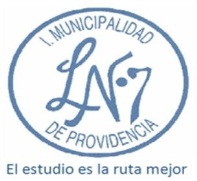 CICLO  	VALOR DEL MES 	 FRASE MOTIVACIONAL REFLEXIÓN: consideración de la planificación, el proceso y el impacto de la indagación del ciclo anterior.PROFESOR(ES)/PROFESORA(S) RESPONSABLES DEL NIVELASIGNATURANIVELNIVELPLANPLAN7º  8º  COMÚN   ELECTIVO 7º  8º  1º  2º  7º  8º  3º  4º  NOMBRE DE LA UNIDADUnidad N°1: Estado, Democracia y CiudadaníaTIEMPO DE IMPLEMENTACIÓN (HORAS)16 hrs. OBJETIVO DE APRENDIZAJE (OA)OA 1 (Nivel 1): Identificar los fundamentos, atributos y dimensiones de la democracia y la ciudadanía, considerando las libertades fundamentales de las personas como un principio de estas y reconociendo sus implicancias en los deberes del Estado y en los derechos y responsabilidades. OA 6 Reflexionar personal y grupalmente sobre diversas formas de participación y su aporte al fortalecimiento del bien común, considerando experiencias personales, fenómenos sociales contemporáneos y las perspectivas del republicanismo, el liberalismo, y el comunitarismo. OA 2 Investigar, a partir de casos de interés público, los mecanismos de acceso a la justicia y las principales características del sistema judicial, para fortalecer estrategias de resguardo de las libertades fundamentales, los propios derechos y los de la comunidad.OA 1 (Nivel 1): Identificar los fundamentos, atributos y dimensiones de la democracia y la ciudadanía, considerando las libertades fundamentales de las personas como un principio de estas y reconociendo sus implicancias en los deberes del Estado y en los derechos y responsabilidades. OA 6 Reflexionar personal y grupalmente sobre diversas formas de participación y su aporte al fortalecimiento del bien común, considerando experiencias personales, fenómenos sociales contemporáneos y las perspectivas del republicanismo, el liberalismo, y el comunitarismo. OA 2 Investigar, a partir de casos de interés público, los mecanismos de acceso a la justicia y las principales características del sistema judicial, para fortalecer estrategias de resguardo de las libertades fundamentales, los propios derechos y los de la comunidad.OA 1 (Nivel 1): Identificar los fundamentos, atributos y dimensiones de la democracia y la ciudadanía, considerando las libertades fundamentales de las personas como un principio de estas y reconociendo sus implicancias en los deberes del Estado y en los derechos y responsabilidades. OA 6 Reflexionar personal y grupalmente sobre diversas formas de participación y su aporte al fortalecimiento del bien común, considerando experiencias personales, fenómenos sociales contemporáneos y las perspectivas del republicanismo, el liberalismo, y el comunitarismo. OA 2 Investigar, a partir de casos de interés público, los mecanismos de acceso a la justicia y las principales características del sistema judicial, para fortalecer estrategias de resguardo de las libertades fundamentales, los propios derechos y los de la comunidad.Lo que funcionó bienLo que no funcionó bienObservaciones, cambios y sugerenciasOBJETIVO DE APRENDIZAJE DE CLASE(Habilidad + contenido + actitud)SEMANAS Y HORASACTIVIDADESMATERIALESEVALUACIÓNINTERDISCIPLINARIDADAplicar conceptos fundamentales (Democracia, ciudadanía, Estado), en el análisis de problemáticas vinculadas a la realidad contemporánea, potenciando el trabajo autónomo y responsable.SEMANA 12 HORASSumativa: Control escrito sobre conceptos clave vinculados a los fundamentos democráticos (calificada)Tipo:Impreso/Físico.Tecnológico. Texto del Estudiante. Cuaderno de actividades del Estudiante.Combinado.Detalle del material:Carácter:Formativa.Proceso.Calificada.Tipo:Oral.Guía.Prueba.Trabajo.Rúbrica.Otro: Planes y/o Coordinaciones:Medio Ambiente.Plan Integral de Seguridad Escolar.	Plan de gestión de la Convivencia Escolar.	Plan de Apoyo a la Inclusión.Plan de Afectividad, Sexualidad y Género. Plan de Formación Ciudadana.Asignatura, academia y/o taller:Aplicar bases teóricas y conceptuales referidas a democracia, ciudadanía y rol del Estado, para el análisis crítico de la nueva Constitución, mediante lectura de fuentes, potenciando el respeto en el trabajo colaborativo.SEMANA 22 HORASFormativa: entrega de avance trabajo interdisciplinario 2: "Análisis crítico a partir del borrador de la nueva Constitución"Tipo:Impreso/Físico.Tecnológico. Texto del Estudiante. Cuaderno de actividades del Estudiante.Combinado.Detalle del material:Carácter:Formativa.Proceso.Calificada.Tipo:Oral.Guía.Prueba.Trabajo.Rúbrica.Otro: Planes y/o Coordinaciones:Medio Ambiente.Plan Integral de Seguridad Escolar.	Plan de gestión de la Convivencia Escolar.	Plan de Apoyo a la Inclusión.Plan de Afectividad, Sexualidad y Género. Plan de Formación Ciudadana.Asignatura, academia y/o taller:Aplicar bases teóricas y conceptuales referidas a democracia, ciudadanía y rol del Estado para el análisis crítico de la nueva Constitución, mediante lectura de fuentes, potenciando el respeto en el trabajo colaborativo.SEMANA 32 HORASFormativa: entrega de avance trabajo interdisciplinario 2: "Análisis crítico a partir del borrador de la nueva Constitución"Tipo:Impreso/Físico.Tecnológico. Texto del Estudiante. Cuaderno de actividades del Estudiante.Combinado.Detalle del material:Carácter:Formativa.Proceso.Calificada.Tipo:Oral.Guía.Prueba.Trabajo.Rúbrica.Otro: Planes y/o Coordinaciones:Medio Ambiente.Plan Integral de Seguridad Escolar.	Plan de gestión de la Convivencia Escolar.	Plan de Apoyo a la Inclusión.Plan de Afectividad, Sexualidad y Género. Plan de Formación Ciudadana.Asignatura, academia y/o taller:Aplicar bases teóricas y conceptuales referidas a democracia, ciudadanía y rol del Estado, para el análisis crítico de la nueva Constitución, mediante lectura de fuentes, potenciando el respeto en el trabajo colaborativo.SEMANA 42 HORASFormativa: entrega de avance trabajo interdisciplinario 2: "Análisis crítico a partir del borrador de la nueva Constitución"Tipo:Impreso/Físico.Tecnológico. Texto del Estudiante. Cuaderno de actividades del Estudiante.Combinado.Detalle del material:Carácter:Formativa.Proceso.Calificada.Tipo:Oral.Guía.Prueba.Trabajo.Rúbrica.Otro: Planes y/o Coordinaciones:Medio Ambiente.Plan Integral de Seguridad Escolar.	Plan de gestión de la Convivencia Escolar.	Plan de Apoyo a la Inclusión.Plan de Afectividad, Sexualidad y Género. Plan de Formación Ciudadana.Asignatura, academia y/o taller: